　主催：熊本県、熊本市、（一社）熊本県産業資源循環協会　　　共催：エコアクション２１地域事務局ECO－KEEA九環協お問い合わせ先・熊本県環境生活部環境局　環境立県推進課 ゼロカ―ボン企画班　TEL：096-333-2264（直通）担当：佐藤・熊本市環境局環境推進部　脱炭素戦略課　　    　　　　　　　TEL：096-328-2355（直通）担当：田中・松村・一般社団法人 熊本県産業資源循環協会　                   　TEL：096-213-3356担当：寺本・エコアクション２１地域事務局　ECO-KEEA九環協　　   　   　TEL：092-662-0413担当：保田、銭花、中嶋【お申込み方法】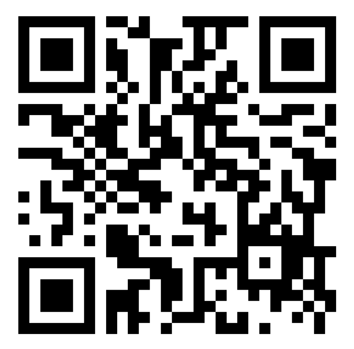 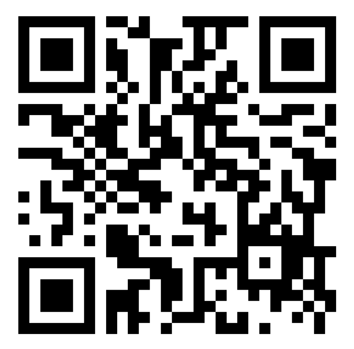 ・Ｗｅｂからお申込み下さい　　　　　　　　　　　　　　　　　　　ＵＲＬ：https://forms.office.com/r/5ZdY9f9kyE・メール又はＦＡＸでお申込みの場合は、下記にご記入いただきお送りください令和5年度熊本地区エコアクション２１オンライン導入セミナー参加申込書　　　　　　　　※全ての項目をご記入ください※このセミナーをどちらでお知りになりましたか、該当するものに〇をつけてください。１．熊本県からの案内　　　　２．熊本市からの案内　　　　３．熊本県産業資源循環協会からの案内４．その他（　　　　　　　　　　　　　　　　　　　）からの案内事業所名参加者所属役職参加者氏　　名参加人数及びPC等の台数参加人数及びPC等の台数名　　　台ＴＥＬＦＡＸＦＡＸE-mail（このメールアドレス宛てに、参加用ＵＲＬ・ミーティングＩＤ・パスワードを送付しますので、必ずご記入ください）（このメールアドレス宛てに、参加用ＵＲＬ・ミーティングＩＤ・パスワードを送付しますので、必ずご記入ください）（このメールアドレス宛てに、参加用ＵＲＬ・ミーティングＩＤ・パスワードを送付しますので、必ずご記入ください）（このメールアドレス宛てに、参加用ＵＲＬ・ミーティングＩＤ・パスワードを送付しますので、必ずご記入ください）（このメールアドレス宛てに、参加用ＵＲＬ・ミーティングＩＤ・パスワードを送付しますので、必ずご記入ください）業種・製造業　　・建設業　　・電気、ガス、水道業、　・卸売、小売業・運輸、通信業　　・サービス業　　・廃棄物処理業　・その他（　　　　　　　　　　　　　　　　　）・製造業　　・建設業　　・電気、ガス、水道業、　・卸売、小売業・運輸、通信業　　・サービス業　　・廃棄物処理業　・その他（　　　　　　　　　　　　　　　　　）・製造業　　・建設業　　・電気、ガス、水道業、　・卸売、小売業・運輸、通信業　　・サービス業　　・廃棄物処理業　・その他（　　　　　　　　　　　　　　　　　）・製造業　　・建設業　　・電気、ガス、水道業、　・卸売、小売業・運輸、通信業　　・サービス業　　・廃棄物処理業　・その他（　　　　　　　　　　　　　　　　　）・製造業　　・建設業　　・電気、ガス、水道業、　・卸売、小売業・運輸、通信業　　・サービス業　　・廃棄物処理業　・その他（　　　　　　　　　　　　　　　　　）Ｚｏｏｍ事前テストについてZoomを使用される場合、Zoomのアプリをインストールすることを推奨します。下記ZoomのサイトからZoomテストを行ってください。アプリがインストールされていない場合、下記URLに接続するとアプリのダウンロード及びインストールの画面が表示されますので、画面に従い作業をお願いします。https://us02web.zoom.us/test
ご使用方法などで、ご不明な点がございましたらEA21地域事務局ECO-KEEA九環協までご連絡をお願いします。TEL：092-662-0413Zoomを使用される場合、Zoomのアプリをインストールすることを推奨します。下記ZoomのサイトからZoomテストを行ってください。アプリがインストールされていない場合、下記URLに接続するとアプリのダウンロード及びインストールの画面が表示されますので、画面に従い作業をお願いします。https://us02web.zoom.us/test
ご使用方法などで、ご不明な点がございましたらEA21地域事務局ECO-KEEA九環協までご連絡をお願いします。TEL：092-662-0413Zoomを使用される場合、Zoomのアプリをインストールすることを推奨します。下記ZoomのサイトからZoomテストを行ってください。アプリがインストールされていない場合、下記URLに接続するとアプリのダウンロード及びインストールの画面が表示されますので、画面に従い作業をお願いします。https://us02web.zoom.us/test
ご使用方法などで、ご不明な点がございましたらEA21地域事務局ECO-KEEA九環協までご連絡をお願いします。TEL：092-662-0413Zoomを使用される場合、Zoomのアプリをインストールすることを推奨します。下記ZoomのサイトからZoomテストを行ってください。アプリがインストールされていない場合、下記URLに接続するとアプリのダウンロード及びインストールの画面が表示されますので、画面に従い作業をお願いします。https://us02web.zoom.us/test
ご使用方法などで、ご不明な点がございましたらEA21地域事務局ECO-KEEA九環協までご連絡をお願いします。TEL：092-662-0413Zoomを使用される場合、Zoomのアプリをインストールすることを推奨します。下記ZoomのサイトからZoomテストを行ってください。アプリがインストールされていない場合、下記URLに接続するとアプリのダウンロード及びインストールの画面が表示されますので、画面に従い作業をお願いします。https://us02web.zoom.us/test
ご使用方法などで、ご不明な点がございましたらEA21地域事務局ECO-KEEA九環協までご連絡をお願いします。TEL：092-662-0413